DL 1  PRAVOPISNE VAJEPred seboj imaš zgodbo. Smiselno jo popravi in pravilno prepiši s pisanimi črkami.KO SE JE NEJC UMIL PO IBRAZU, SE JE PREBUDIL. POGLEDAL JE SKOZI OKNO IN ZAGLEDAL  JE STRICA, KAKO DRVI Z NOVIM AVTOMOBILOM PROTI NJIHOVI HIŠI. STRIC BINE MU JE HITEL PRIPOVEDOVAT ZADNJE NOVICE O SVOJEM NOVEM AVTOMOBILU. NEJC JE ODPRL VHODNA VRATA IN VESELO POZDRAVIL STRICA._______________________________________________________________________________________________________________________________________________________________________________________________________________________________________________________________________________________________________Napiši poved tako, da boš uporabil besedo, ki jo predstavlja slika. Poved naj vsebuje vsaj dve veliki začetnici.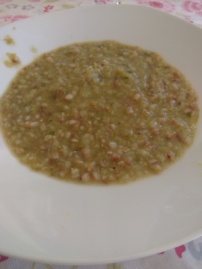 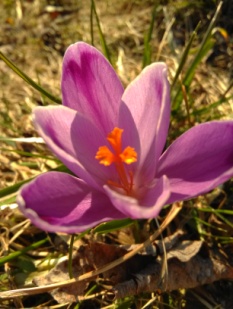 ________________________________     ______________________________________________________________     ______________________________Premeči črke in poišči besedo.ZDKNAVRI _________________    PIEJSLTAICA ____________________ZADEAJVCI _________________   NIBTICADRO ____________________